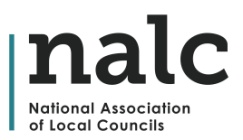 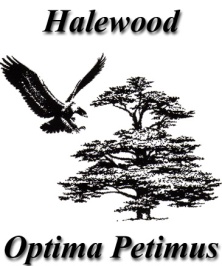 HALEWOOD TOWN COUNCIL2018 COMMUNITY ACHIEVEMENT AWARDS  Halewood has many people who ‘go out of their way’ to help others. FACT!The Town Council's Community Achievement Awards are designed to acknowledge the unsung heroes of our community.  To nominate an individual or group for an award this year, please complete this nomination form and return it to our offices at:The Arncliffe Sports and Community CentreArncliffe RoadHalewood L25 9PAor email it to admin@halewoodtowncouncil.gov.ukby FRIDAY 16th MARCH 2018 The Award Ceremony will take place at Hollies Hall on 27th April 2018. …………………………………………………………………………..Name of Person or Group to be nominated..............................................................................Their Full Address……………………………………………………………………………………………………………………………………………………………………………………………………………………………………………………………………………………………………………....................Why are you nominating this Person or Group?………………………………………………………………………………………………………………………………………………………………………………………………………………………………………………………………………………………………………………………………………………………………………………………………………………………………………………………………………………………………………………………………………….........................................................................................................................................................................................................................................................................................................................................……………………………………………………………………………………............................................................................................................................................................................................................................................................................................................................................Your Name & Contact Details (inc Telephone Number) …………………………………………………………………………………………….................................................................................................................................................................................................................................................................................................................................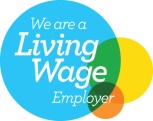 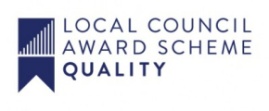 